ПРОТОКОЛ № _____Доп. Вр.                    в пользу                                           Серия 11-метровых                    в пользу                                            Подпись судьи : _____________________ /_________________________ /ПредупрежденияУдаленияПредставитель принимающей команды: ______________________ / _____________________ Представитель команды гостей: _____________________ / _________________________ Замечания по проведению игры ______________________________________________________________________________________________________________________________________________________________________________________________________________________________________________________________________________________________________________________________________________________________________________________________________________________________________________________________________________________________________________________________Травматические случаи (минута, команда, фамилия, имя, номер, характер повреждения, причины, предварительный диагноз, оказанная помощь): _________________________________________________________________________________________________________________________________________________________________________________________________________________________________________________________________________________________________________________________________________________________________________________________________________________________________________Подпись судьи:   _____________________ / _________________________Представитель команды: ______    __________________  подпись: ___________________    (Фамилия, И.О.)Представитель команды: _________    _____________ __ подпись: ______________________                                                             (Фамилия, И.О.)Лист травматических случаевТравматические случаи (минута, команда, фамилия, имя, номер, характер повреждения, причины, предварительный диагноз, оказанная помощь)_______________________________________________________________________________________________________________________________________________________________________________________________________________________________________________________________________________________________________________________________________________________________________________________________________________________________________________________________________________________________________________________________________________________________________________________________________________________________________________________________________________________________________________________________________________________________________________________________________________________________________________________________________________________________________________________________________________________________________________________________________________________________________________________________________________________________________________________________________________________________________________________________________________________________________________________________________________________________________________________________________________________________________________________________________________________________________________________________________________________________________________Подпись судьи : _________________________ /________________________/ 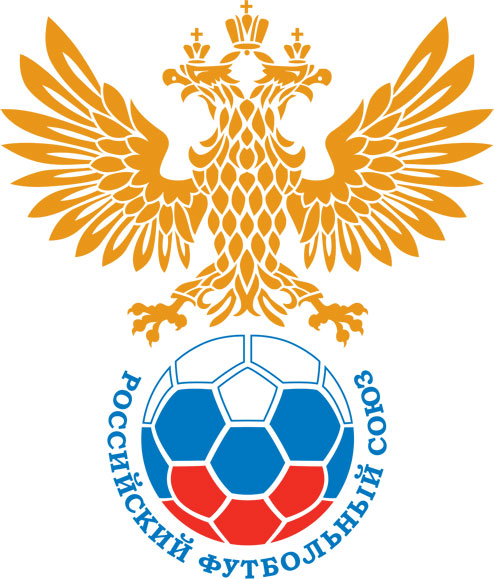 РОССИЙСКИЙ ФУТБОЛЬНЫЙ СОЮЗМАОО СФФ «Центр»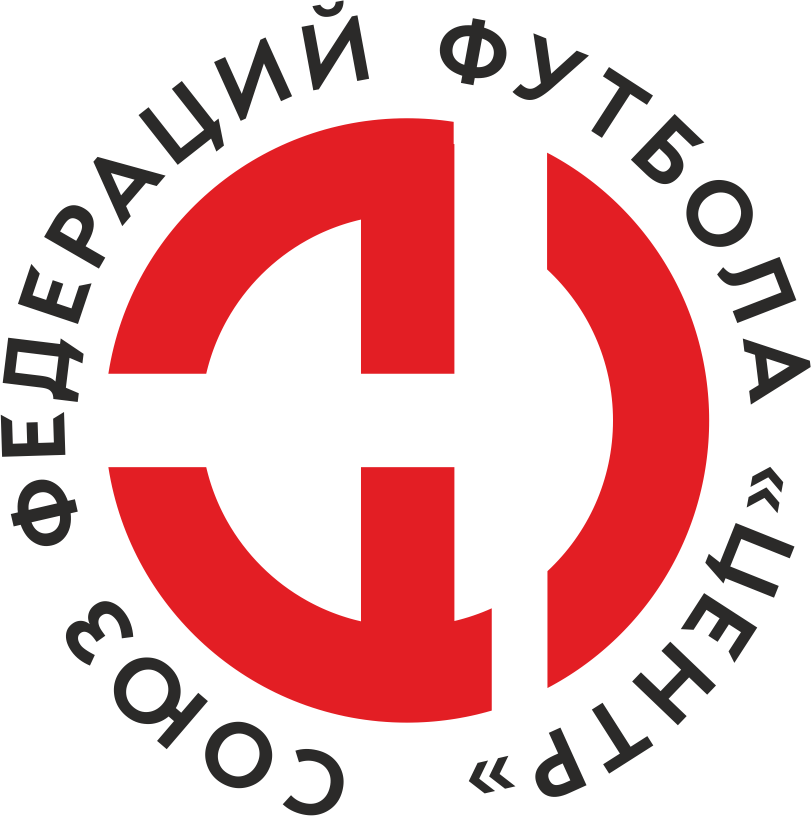    Первенство России по футболу среди команд III дивизиона, зона «Центр» _____ финала Кубка России по футболу среди команд III дивизиона, зона «Центр»Стадион «Динамо» (Брянск)Дата:9 мая 2021Динамо-Брянск-М (Брянск)Динамо-Брянск-М (Брянск)Динамо-Брянск-М (Брянск)Динамо-Брянск-М (Брянск)Атом (Нововоронеж)Атом (Нововоронеж)команда хозяевкоманда хозяевкоманда хозяевкоманда хозяевкоманда гостейкоманда гостейНачало:15:00Освещение:ЕстественноеЕстественноеКоличество зрителей:200Результат:1:4в пользуАтом (Нововоронеж)1 тайм:1:2в пользув пользу Атом (Нововоронеж)Судья:Христенко Евгений  (Белгород)кат.не указано1 помощник:Сисюта Дмитрий (Белгород)кат.не указано2 помощник:Поляничко Павел (Смоленск)кат.не указаноРезервный судья:Резервный судья:Гавриленко Антон (Навля)кат.не указаноИнспектор:Илюшечкин Виктор Анатольевич (Орел)Илюшечкин Виктор Анатольевич (Орел)Илюшечкин Виктор Анатольевич (Орел)Илюшечкин Виктор Анатольевич (Орел)Делегат:СчетИмя, фамилияКомандаМинута, на которой забит мячМинута, на которой забит мячМинута, на которой забит мячСчетИмя, фамилияКомандаС игрыС 11 метровАвтогол0:1Сергей КолпаковАтом (Нововоронеж)351:1Артем МедведевДинамо-Брянск-М (Брянск)411:2Дмитрий СапельниковАтом (Нововоронеж)441:3Сергей КолпаковАтом (Нововоронеж)521:4Антон МамонтовАтом (Нововоронеж)71Мин                 Имя, фамилия                          КомандаОснованиеРОССИЙСКИЙ ФУТБОЛЬНЫЙ СОЮЗМАОО СФФ «Центр»РОССИЙСКИЙ ФУТБОЛЬНЫЙ СОЮЗМАОО СФФ «Центр»РОССИЙСКИЙ ФУТБОЛЬНЫЙ СОЮЗМАОО СФФ «Центр»РОССИЙСКИЙ ФУТБОЛЬНЫЙ СОЮЗМАОО СФФ «Центр»РОССИЙСКИЙ ФУТБОЛЬНЫЙ СОЮЗМАОО СФФ «Центр»РОССИЙСКИЙ ФУТБОЛЬНЫЙ СОЮЗМАОО СФФ «Центр»Приложение к протоколу №Приложение к протоколу №Приложение к протоколу №Приложение к протоколу №Дата:9 мая 20219 мая 20219 мая 20219 мая 20219 мая 2021Команда:Команда:Динамо-Брянск-М (Брянск)Динамо-Брянск-М (Брянск)Динамо-Брянск-М (Брянск)Динамо-Брянск-М (Брянск)Динамо-Брянск-М (Брянск)Динамо-Брянск-М (Брянск)Игроки основного составаИгроки основного составаЦвет футболок: белые       Цвет гетр: белыеЦвет футболок: белые       Цвет гетр: белыеЦвет футболок: белые       Цвет гетр: белыеЦвет футболок: белые       Цвет гетр: белыеНЛ – нелюбительНЛОВ – нелюбитель,ограничение возраста НЛ – нелюбительНЛОВ – нелюбитель,ограничение возраста Номер игрокаЗаполняется печатными буквамиЗаполняется печатными буквамиЗаполняется печатными буквамиНЛ – нелюбительНЛОВ – нелюбитель,ограничение возраста НЛ – нелюбительНЛОВ – нелюбитель,ограничение возраста Номер игрокаИмя, фамилияИмя, фамилияИмя, фамилияНЛОВ16Денис Вамбольт Денис Вамбольт Денис Вамбольт НЛОВ6Денис Никитин Денис Никитин Денис Никитин 3Даниил Фомичев Даниил Фомичев Даниил Фомичев НЛОВ25Дмитрий Пикатов Дмитрий Пикатов Дмитрий Пикатов 24Иван Сергеев Иван Сергеев Иван Сергеев НЛ12Александр Новиков (к)Александр Новиков (к)Александр Новиков (к)20Даниил Чернобай Даниил Чернобай Даниил Чернобай НЛ15Артем Медведев Артем Медведев Артем Медведев НЛ22Максим Пикатов Максим Пикатов Максим Пикатов НЛ27Илья Держинский Илья Держинский Илья Держинский НЛ23Максим Данилин Максим Данилин Максим Данилин Запасные игроки Запасные игроки Запасные игроки Запасные игроки Запасные игроки Запасные игроки 1Данила ЧувасовДанила ЧувасовДанила Чувасов14Максим ЭртманМаксим ЭртманМаксим Эртман4Никита ПрудниковНикита ПрудниковНикита Прудников10Егор МамоновЕгор МамоновЕгор Мамонов11Никита ЧерняковНикита ЧерняковНикита Черняков17Матвей БурлаковМатвей БурлаковМатвей Бурлаков8Иван МакеевИван МакеевИван Макеев7Игорь КоробаИгорь КоробаИгорь Короба9Максим ШеинМаксим ШеинМаксим ШеинТренерский состав и персонал Тренерский состав и персонал Фамилия, имя, отчествоФамилия, имя, отчествоДолжностьДолжностьТренерский состав и персонал Тренерский состав и персонал 1Дмитрий Вячеславович ДурневТренер вратарейТренер вратарейТренерский состав и персонал Тренерский состав и персонал 2Леонид Васильевич ГончаровАдминистраторАдминистратор3Владимир Иванович СиницкийВрачВрач4567ЗаменаЗаменаВместоВместоВместоВышелВышелВышелВышелМинМинСудья: _________________________Судья: _________________________Судья: _________________________11Дмитрий ПикатовДмитрий ПикатовДмитрий ПикатовИгорь КоробаИгорь КоробаИгорь КоробаИгорь Короба464622Иван СергеевИван СергеевИван СергеевИван МакеевИван МакеевИван МакеевИван Макеев4646Подпись Судьи: _________________Подпись Судьи: _________________Подпись Судьи: _________________33Артем МедведевАртем МедведевАртем МедведевМаксим ШеинМаксим ШеинМаксим ШеинМаксим Шеин8080Подпись Судьи: _________________Подпись Судьи: _________________Подпись Судьи: _________________44Илья ДержинскийИлья ДержинскийИлья ДержинскийМаксим ЭртманМаксим ЭртманМаксим ЭртманМаксим Эртман898955Максим ДанилинМаксим ДанилинМаксим ДанилинМатвей БурлаковМатвей БурлаковМатвей БурлаковМатвей Бурлаков90906677        РОССИЙСКИЙ ФУТБОЛЬНЫЙ СОЮЗМАОО СФФ «Центр»        РОССИЙСКИЙ ФУТБОЛЬНЫЙ СОЮЗМАОО СФФ «Центр»        РОССИЙСКИЙ ФУТБОЛЬНЫЙ СОЮЗМАОО СФФ «Центр»        РОССИЙСКИЙ ФУТБОЛЬНЫЙ СОЮЗМАОО СФФ «Центр»        РОССИЙСКИЙ ФУТБОЛЬНЫЙ СОЮЗМАОО СФФ «Центр»        РОССИЙСКИЙ ФУТБОЛЬНЫЙ СОЮЗМАОО СФФ «Центр»        РОССИЙСКИЙ ФУТБОЛЬНЫЙ СОЮЗМАОО СФФ «Центр»        РОССИЙСКИЙ ФУТБОЛЬНЫЙ СОЮЗМАОО СФФ «Центр»        РОССИЙСКИЙ ФУТБОЛЬНЫЙ СОЮЗМАОО СФФ «Центр»Приложение к протоколу №Приложение к протоколу №Приложение к протоколу №Приложение к протоколу №Приложение к протоколу №Приложение к протоколу №Дата:Дата:9 мая 20219 мая 20219 мая 20219 мая 20219 мая 20219 мая 2021Команда:Команда:Команда:Атом (Нововоронеж)Атом (Нововоронеж)Атом (Нововоронеж)Атом (Нововоронеж)Атом (Нововоронеж)Атом (Нововоронеж)Атом (Нововоронеж)Атом (Нововоронеж)Атом (Нововоронеж)Игроки основного составаИгроки основного составаЦвет футболок: синие   Цвет гетр:  синиеЦвет футболок: синие   Цвет гетр:  синиеЦвет футболок: синие   Цвет гетр:  синиеЦвет футболок: синие   Цвет гетр:  синиеНЛ – нелюбительНЛОВ – нелюбитель,ограничение возрастаНЛ – нелюбительНЛОВ – нелюбитель,ограничение возрастаНомер игрокаЗаполняется печатными буквамиЗаполняется печатными буквамиЗаполняется печатными буквамиНЛ – нелюбительНЛОВ – нелюбитель,ограничение возрастаНЛ – нелюбительНЛОВ – нелюбитель,ограничение возрастаНомер игрокаИмя, фамилияИмя, фамилияИмя, фамилия16Михаил Алфимов Михаил Алфимов Михаил Алфимов 21Владимир Мезинов  Владимир Мезинов  Владимир Мезинов  85Дмитрий Лавлинский Дмитрий Лавлинский Дмитрий Лавлинский 4Роман Горбунов Роман Горбунов Роман Горбунов 13Андрей Силкин Андрей Силкин Андрей Силкин 57Иван Щербаков Иван Щербаков Иван Щербаков 19Дмитрий Сапельников (к)Дмитрий Сапельников (к)Дмитрий Сапельников (к)8Максим Новиков Максим Новиков Максим Новиков 28Дмитрий Забродин Дмитрий Забродин Дмитрий Забродин 24Антон Мамонтов Антон Мамонтов Антон Мамонтов 10Сергей Колпаков Сергей Колпаков Сергей Колпаков Запасные игроки Запасные игроки Запасные игроки Запасные игроки Запасные игроки Запасные игроки 98Дмитрий ДжариашвилиДмитрий ДжариашвилиДмитрий Джариашвили14Владислав ЗакиркоВладислав ЗакиркоВладислав Закирко36Ян Ильченко Ян Ильченко Ян Ильченко 7Дмитрий КачуренкоДмитрий КачуренкоДмитрий Качуренко80Константин АзаровКонстантин АзаровКонстантин Азаров88Дмитрий ДедовичДмитрий ДедовичДмитрий ДедовичТренерский состав и персонал Тренерский состав и персонал Фамилия, имя, отчествоФамилия, имя, отчествоДолжностьДолжностьТренерский состав и персонал Тренерский состав и персонал 1Сергей Сергеевич ПанинНачальник командыНачальник командыТренерский состав и персонал Тренерский состав и персонал 234567Замена Замена ВместоВместоВышелМинСудья : ______________________Судья : ______________________11Дмитрий ЗабродинДмитрий ЗабродинДмитрий Джариашвили6322Андрей СилкинАндрей СилкинВладислав Закирко74Подпись Судьи : ______________Подпись Судьи : ______________Подпись Судьи : ______________33Антон МамонтовАнтон МамонтовДмитрий Качуренко78Подпись Судьи : ______________Подпись Судьи : ______________Подпись Судьи : ______________44Дмитрий ЛавлинскийДмитрий ЛавлинскийЯн Ильченко 8155Иван ЩербаковИван ЩербаковКонстантин Азаров876677        РОССИЙСКИЙ ФУТБОЛЬНЫЙ СОЮЗМАОО СФФ «Центр»        РОССИЙСКИЙ ФУТБОЛЬНЫЙ СОЮЗМАОО СФФ «Центр»        РОССИЙСКИЙ ФУТБОЛЬНЫЙ СОЮЗМАОО СФФ «Центр»        РОССИЙСКИЙ ФУТБОЛЬНЫЙ СОЮЗМАОО СФФ «Центр»   Первенство России по футболу среди футбольных команд III дивизиона, зона «Центр» _____ финала Кубка России по футболу среди футбольных команд III дивизиона, зона «Центр»       Приложение к протоколу №Дата:9 мая 2021Динамо-Брянск-М (Брянск)Атом (Нововоронеж)команда хозяевкоманда гостей